SZPITAL POWIATOWY W ZAWIERCIU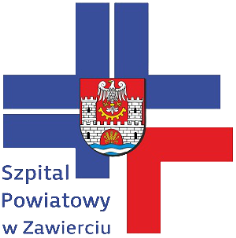 Zawiercie, dnia 28.01.2019 r.DZP/PN/2/2019Informacja o odrzuceniu oferty	Zamawiający – Szpital Powiatowy w Zawierciu ul. Miodowa 14, 42-400 Zawiercie, działając na podstawie art. 89 ust. 1 pkt 2 ustawy z dnia 29 stycznia 2004 r. Prawo zamówień publicznych  (tj. Dz. U. z 2018 r. poz. 1986 ze zm.) odrzuca w postępowaniu przetargowym pt. „Dostawa artykułów żywnościowych – 8 pakietów” w pakiecie nr 5 - Pieczywo ofertę firmy:Piekarnia Mechaniczna Marcin WąsOsiek 18032-300 OlkuszUzasadnienie	Zamawiający w specyfikacji istotnych warunków zamówienia w dziale XIV – Kryteria oraz sposób oceny ofert pkt 1 przewidywał dwa kryteria oceny: cenę oraz termin płatności prawidłowo wystawionej i doręczonej faktury.	Wykonawca w swojej ofercie (w formularzu ofertowym) w pakiecie nr 5 podał kryterium I – cenę, natomiast nie uzupełnił kryterium II – terminu płatności faktury.	Z tego powodu na podstawie art. 89 ust. 1 pkt 2 ustawy Pzp, oferta Wykonawcy w pakiecie nr 5 została odrzucona, gdyż treść oferty nie odpowiada treści specyfikacji istotnych warunków zamówienia.									Z poważaniemul. Miodowa 14, 42–400 Zawiercie
REGON: 276271110  |  NIP: 649-19-18-293
tel. (0 32) 67-40-361
www.szpitalzawiercie.pl
zampub@szpitalzawiercie.pl